Bonjour mes amis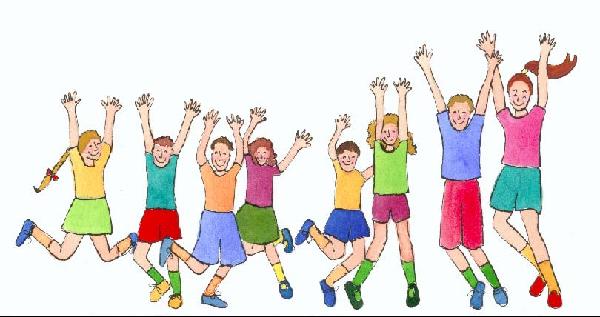 Bonjour mes amis, bonjour. (4X)Bonjour mes amis, mes amis bonjour! Comment ça va, mon ami?Ça va bien, merci, merci.Ça va mal, je ne veux pas ça Mais peut-être comme ci, comme ça. Bonjour mes amis, bonjour. (4X)Bonjour mes amis, mes amis bonjour!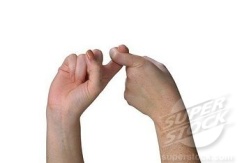 Au revoir mes amisAu revoir mes amis, au revoir. (4X)Au revoir mes amis, mes amis Au revoir!Bonjour (Alain le lait)
(French Lyrics)Bonjour, bonjour 
Comment ça va?
Bonjour, bonjour
Très bien, merci
Je suis content d’être ici
Avec tous mes petits amis
Bonjour, bonjour
Comment ça va?Merci, merci
Merci d’être ici
Merci, merci
Écoutez
Aimez-vous cette chanson?
J’espère que je suis dans le ton
Merci, merci
Merci d’être iciLes couleurs
Bleu, orange, rouge, jaune, vert, noir, 
Ce sont des couleurs.
Bleu, orange, rouge, jaune, vert, noir, 
Ce sont des couleurs.

Violet, brun, rose, blanc,
Ce sont toutes des belles couleurs.
Violet, brun, rose, blanc,
Les couleurs qu’on voit tout le temps.Les couleurs1,2,3,4 les couleurs sont partout5,6,7,8 les couleurs autour de nous sont…violet, bleu, vert, jaune et orangerouge, rose, brun, blanc, gris et le noir.Oh, oh, j’aime les couleursOh, oh, tous les couleurs….(repeats)(The tune is to Feist 1234)Je suis M. DindonJe suis M. Dindon grand et grosRegarde toutes mes plumes si longues et bellesQuand je marche je fais wobble, wobble, wobbleEt quand je parle je dis gobble, gobble, gobble(Tune: I’m a little teapot)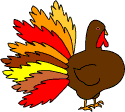 L’automne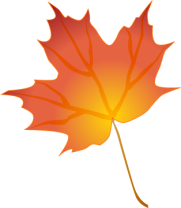 Un râteau  et un chandail, 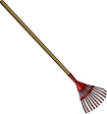 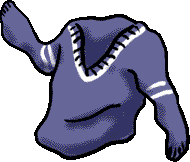 Un oiseau  et un panier. 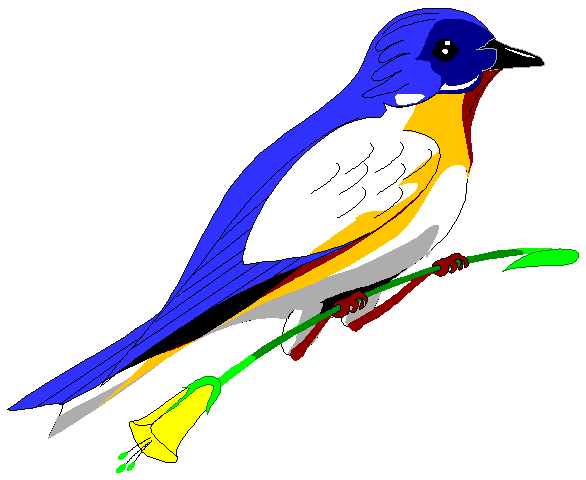 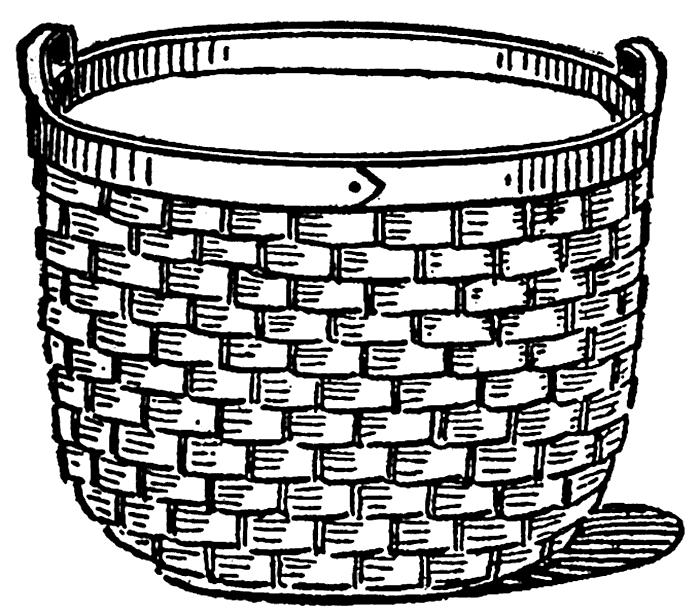 Une pomme  et des feuilles, 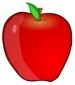 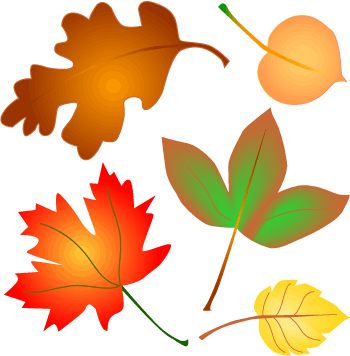 C’est venteux  et nuageux. 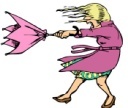 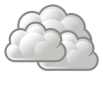 Un oiseau  va s’envoler,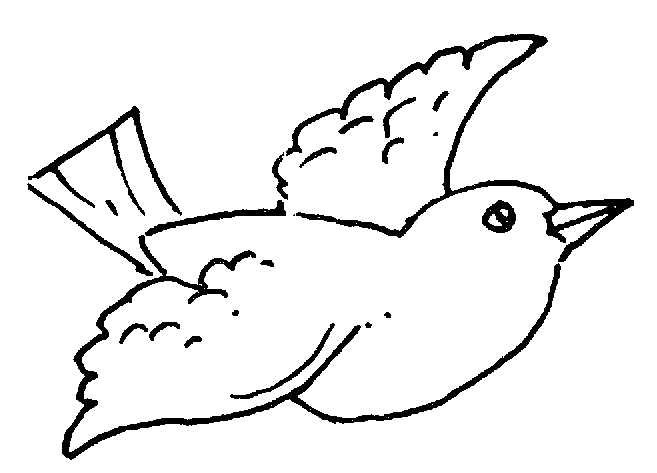 On peut voir que c’est l’automne.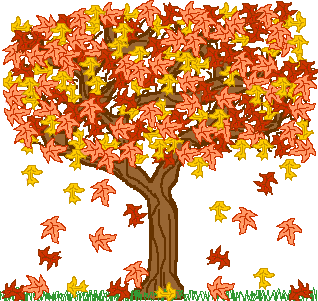 (Tune: Twinkle, Twinkle)